Załącznik nr 12 do Umowy 24-US-03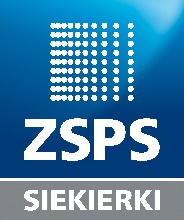 Warszawa, ……………………………. Rodzaje odpadów, które mogą powstać w toku realizacji Prac 
i wymagania w zakresie ochrony środowiskaZamawiający szacuje, co Wykonawca potwierdza, że w wyniku zdefiniowanych w Umowie Prac mogą powstać następujące rodzaje odpadów:Do obowiązków Zamawiającego w zakresie gospodarki odpadami wytworzonymi w wyniku realizacji Prac należy wyznaczenie miejsc odkładczych odpadów, odpowiednich dla każdego 
z rodzajów odpadów.Wykonawca zobowiązuje się do wykonywania Prac Serwisowych w sposób nienaruszający obowiązujących przepisów o ochronie środowiska oraz zapewniający minimalizację oddziaływania Prac Serwisowych na środowisko.Wykonawca jest wytwórcą odpadów powstałych w toku Prac, w rozumieniu art. 3 ust. 1 pkt. 32 Ustawy z dnia 14 grudnia 2012 r. o odpadach (Dz.U. z 2013 r., poz. 21, z późn. zm.; dalej jako „Ustawa o odpadach”), wyszczególnionych w kolumnie 4 „Wytwórca – Wykonawca” tabeli „Szacowane rodzaje odpadów do wytworzenia” i jest zobowiązany do postępowania z wytworzonymi odpadami zgodnie z wymaganiami tej ustawy.Wykonawca zobowiązuje się do zlecenia obowiązku gospodarowania wytworzonymi odpadami wyłącznie podmiotom posiadającym stosowne zezwolenia, zgodnie z wymaganiami Ustawy 
o odpadach, ze szczególnym uwzględnieniem przepisów art. 27 i art. 232 tej ustawy.W terminie 14 dni od daty podpisania Umowy Wykonawca zobowiązuje się do przekazania Zamawiającemu umowy lub umów zawartych z przedsiębiorstwem, któremu przekaże wytworzone w toku Prac odpady do finalnego zagospodarowania wraz z kopią dokumentów, o których mowa w ust. 4 powyżej.Wykonawca zobowiązuje się odkładać odpady powstające w toku Prac objętych Umową w miejscach i na zasadach uzgodnionych z Zamawiającym.Wykonawca oznakuje miejsca odkładcze odpadów w sposób trwały, zabezpieczony przed wpływami atmosfery. Oznakowanie powinno zawierać w szczególności: nazwę firmy Wykonawcy 
i rodzaje odpadów.Po zakończeniu każdego roku kalendarzowego realizacji Prac Serwisowych, Wykonawca przekaże Zamawiającemu informacje o rodzajach, ilościach i warunkach zagospodarowania odpadów wytworzonych, sporządzoną zgodnie z wzorem stanowiącym Załącznik Z-11 do Umowy. Wykonawca jest zobowiązany, aby wszelki złom metalowy (także z metali kolorowych) oraz złom 
z kabli były przez niego odsprzedawane do punktu skupu złomu. Wykonawca odpowiada za te odpady do czasu ich oddania do skupu.Wykonawca czasowo odkłada te odpady w miejscach i na zasadach uzgodnionych z Zamawiającym, tak aby koszt zorganizowania transportu i utylizacji mógł zostać pokryty z uzyskanego w ten sposób przychodu. Wykonawca załączy do POU fakturę ze sprzedaży złomu do rozliczenia robót danego miesiąca 
i odliczy jej wartość od swojego Wynagrodzenia z uwzględnieniem kosztów transportu złomu.Do obowiązków Wykonawcy w zakresie gospodarki odpadami należy również:magazynowanie powstających odpadów w sposób selektywny w miejscach do tego przeznaczonych i uzgodnionych z Przedstawicielem Zamawiającego,  zagospodarowania wytworzonych odpadów zgodnie z warunkami posiadanych decyzji oraz w sposób określony w Umowie,w przypadku składowania lub magazynowania odpadów Wykonawca zobowiązany jest do oznakowania miejsc składowania lub magazynowania z podaniem kodu odpadu według obowiązujących w tym zakresie przepisów.  Do obowiązków Wykonawcy w zakresie ochrony wód należy:oszczędne korzystanie z wody w sposób uzgodniony z Zamawiającym, stosowanie wody pitnej do celów przemysłowych tylko po uprzednim uzgodnieniu powyższego z Zamawiającym,niewprowadzanie do zakładowych sieci kanalizacyjnych żadnych zanieczyszczeń, 
a w szczególności substancji chemicznych ciekłych i stałych oraz ścieków przemysłowych powstających w wyniku realizacji Prac (dzierżawy terenu, wynajmu pomieszczeń) bez uprzedniego uzgodnienia z Zamawiającym,niezanieczyszczanie stref ochronnych ujęć wody i ich najbliższego otoczenia.Do obowiązków Wykonawcy w zakresie ochrony atmosfery należy stosowanie środków ograniczających pylenie powstałe w wyniku realizacji Prac (np. poprzez zraszanie zamiatanych powierzchni, mycie opuszczających teren Zamawiającego samochodów transportujących substancje pyliste).Do obowiązków Wykonawcy w zakresie ochrony gruntów należy ochrona gleby i powierzchni ziemi przez niedopuszczenie do zanieczyszczenia substancjami chemicznymi, w szczególności  olejami, smarami, farbami, produktami zawierającymi składniki szkodliwe lub trujące.Ponadto Wykonawca zobowiązany jest do:składowania materiałów przewidzianych do wykorzystania przy wykonywaniu Prac objętych Umową w miejscach uzgodnionych z Zamawiającym, w sposób zapewniający ochronę środowiska,utrzymywania czystości i porządku na użytkowanym terenie lub Obiekcie,dokonania uzgodnień z Zamawiającym w przypadku zamiaru stosowania urządzeń powodujących nadmierny hałas lub emitujących szkodliwe promieniowanie,udostępnienia - na każde żądanie Zamawiającego - obszaru wykonywanych Prac dla kontroli wewnętrznej prowadzonej przez nadzorującego Prace lub specjalistów ochrony środowiska Zamawiającego, w zakresie aspektów ochrony środowiska, określonych w przepisach prawa i w postanowieniach Umowy.Jeżeli w wyniku wykonywania Prac Serwisowych Wykonawca spowoduje zagrożenie środowiska, tj., jeżeli nastąpi zdarzenie mogące wywołać zanieczyszczenie środowiska lub stwarzające zagrożenie dla zdrowia i życia ludzi, Wykonawca zobowiązany jest do natychmiastowego zgłoszenia tego faktu Dyżurnemu Inżynierowi Ruchu w zakładzie EC Siekierki PGNiG TERMIKA: DIR EC Siekierki tel. (22) 5873777 lub (22) 5873773 oraz Przedstawicielowi Zamawiającego.W imieniu ZAMAWIAJĄCEGO:	 	W imieniu WYKONAWCY:Lp.Rodzaj odpaduKod odpaduLp.Rodzaj odpaduKod odpadu1.Opakowania z papieru i tektury 15 01 012.Opakowania z tworzyw sztucznych 15 01 023.Zmieszane odpady opakowaniowe15 01 064.Opakowania  zawierające  pozostałości  substancji  niebezpiecznych  lub  nimi zanieczyszczone  15 01 10*5.Sorbenty, materiały filtracyjne, tkaniny do wycierania (np. szmaty, ścierki i ubrania  ochronne inne niż wymienione  w 15 02 02)15 02 036.7.